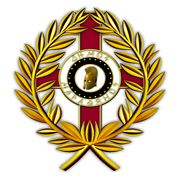 Διευκρινίζεται ότι το ΤΕΥΔ υπογράφεται σύμφωνα με τα αναγραφόμενα στο άρθρο 79Α του Ν. 4412/2016 όπως συμπληρώθηκε με την παράγραφο 13 του άρθρου 107 του Ν. 4497/2017 (ΦΕΚ 171 τ.Α΄/13-11-2017), όπου αναφέρονται τα εξής:«13. Μετά το άρθρο 79 του ν. 4412/2016 (Α΄ 147) προστίθεται άρθρο 79Α ως εξής:«Άρθρο 79Α Υπογραφή Ευρωπαϊκού Ενιαίου Εγγράφου Σύμβασης1. Κατά την υποβολή του Ευρωπαϊκού Ενιαίου Εγγράφου Σύμβασης (ΕΕΕΣ) του άρθρου 79, είναι δυνατή, με μόνη την υπογραφή του κατά περίπτωση εκπροσώπου του οικονομικού φορέα η προκαταρκτική απόδειξη των λόγων αποκλεισμού που αναφέρονται στην παράγραφο 1 του άρθρου 73 για το σύνολο των φυσικών προσώπων που είναι μέλη του διοικητικού, διευθυντικού ή εποπτικού οργάνου του ή έχουν εξουσία εκπροσώπησης, λήψης αποφάσεων ή ελέγχου σε αυτόν.2. Ως εκπρόσωπος του οικονομικού φορέα για την εφαρμογή του παρόντος άρθρου, νοείται ο νόμιμος εκπρόσωπος αυτού, όπως προκύπτει από το ισχύον καταστατικό ή το πρακτικό εκπροσώπησής του κατά το χρόνο υποβολής της προσφοράς ή αίτησης συμμετοχής ή το αρμοδίως εξουσιοδοτημένο φυσικό πρόσωπο να εκπροσωπεί τον οικονομικό φορέα για διαδικασίες σύναψης συμβάσεων ή για συγκεκριμένη διαδικασία σύναψης σύμβασης.3. Το παρόν άρθρο εφαρμόζεται και για την υπογραφή του Τυποποιημένου Εντύπου Υπεύθυνης Δήλωσης (ΤΕΥΔ) το οποίο εκδίδει η Ενιαία Ανεξάρτητη Αρχή Δημοσίων Συμβάσεων (Ε.Α.Α.ΔΗ.ΣΥ.).». Το παρόν άρθρο έχει εφαρμογή και για τις διαδικασίες σύναψης που είναι σε εξέλιξη και είναι στο στάδιο πριν την κατακύρωση».Ο ΑΝΤΙΔΗΜΑΡΧΟΣ ΟΙΚΟΝΟΜΙΚΗΣ ΔΙΑΧΕΙΡΙΣΗΣ & ΔΙΑΦΑΝΕΙΑΣΓΕΩΡΓΙΟΣ ΝΗΣΙΩΤΗΣΕΛΛΗΝΙΚΗ ΔΗΜΟΚΡΑΤΙΑΝΟΜΟΣ ΑΤΤΙΚΗΣΔΗΜΟΣ ΜΑΡΑΘΩΝΟΣΔ/ΝΣΗ ΟΙΚΟΝΟΜΙΚΩΝ ΥΠΗΡΕΣΙΩΝΤμήμα ΠρομηθειώνΠληροφορίες: Βασταρδή ΣοφίαΤαχ. Δ/νση: Λ. Μαραθώνος 104, (α΄ όροφος)Τ.Κ. 190 05 Ν. Μάκρη                                                     Τηλ.22943-20585Fax 22943-20535Email: promithies@marathon.gr Μαραθώνας  05/02/2018ΑΡΙΘ. ΠΡΩΤ. 2178Προς κάθε ενδιαφερόμενο οικονομικό φορέαΘέμα: Διευκρίνιση για τους τρέχοντες διαγωνισμούς του Δήμου Μαραθώνος